OŚRODEK ROZWOJU OSOBISTEGO I DUCHOWEGO „TU I TERAZ”                     W NOWYM KAWKOWIE oraz STOWARZYSZENIE „U ŹRODŁA”                                             www.tuiteraz.eu      www.u-zrodla.pl                              zapraszają  11-13 maja 2018 na warsztatWARSZTAT KOBIECY: YOGA I HORMONY.HORMONALNA WĘDRÓWKA KOBIET.PROWADZĄ: KRYSTYNA RYBIŃSKA 
I  JULITA KORDOŃSKA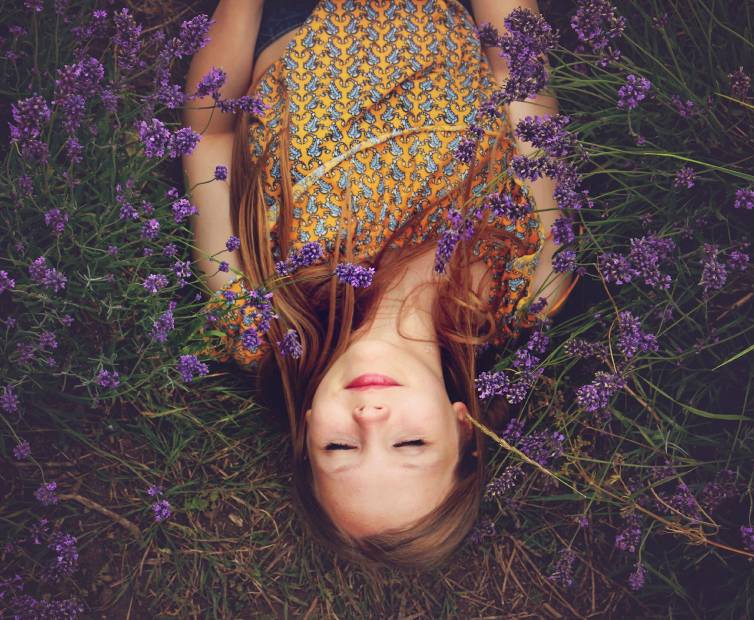 W najpiękniejszym miesiącu w roku, w samym środku wiosny zapraszamy wszystkie Panie do ucieczki od szarości i hałasu miasta i spotkania w magicznym miejscu na Warmii wśród lasów, łąk i głębokiej ciszy. Przez cały weekend będziemy: odżywiać umysł i ciało dzięki jodze regeneracyjnej wg metody J.H. Lasater;usuwać napięcia dzięki jin jodze;powracać do siebie dzięki praktyce uważności (mindfulness) i świadomej pracy z oddechem (pranayama); A terapeutka żywieniowa wyjawi nam tajemnice hormonalnej wędrówki kobiet i opowie, o tym jak wspierać swoją kobiecość, aby stała się źródłem mocy.Dodatkowo zapraszamy na trzygodzinny warsztat dietetyki hormonalnej „Wszystkie jesteśmy siostrami, czyli hormonalna wędrówka kobiet”, na który zaprasza terapeutka żywieniowa specjalizująca się w leczeniu zaburzeń hormonalnych kobiet:Ten warsztat jest dla Ciebie jeśli:● Masz 20, 30 albo nieco ponad 40 lat● W przeszłości być może stosowałaś pigułkę hormonalną z powodu nieregularnego cyklu,● Cierpisz na bolesne i obfite miesiączki albo wręcz przeciwnie, masz jedynie kilka cykli w roku,● PMS-y i ich charakterystyczne symptomy - zirytowanie, bóle piersi, gromadzenie wody, depresja - są Tobie bardzo dobrze znane,● Stwierdzono u Ciebie początki endometriozy albo skłonność do mięśniaków/torbieli, bądź też cierpią na nie kobiety w Twojej rodzinie● Od lat miewasz problemy ze skórą,● Nie masz energii i zapomniałaś czym jest libido,● Męczy Cię niepokój i łatwo się irytujesz...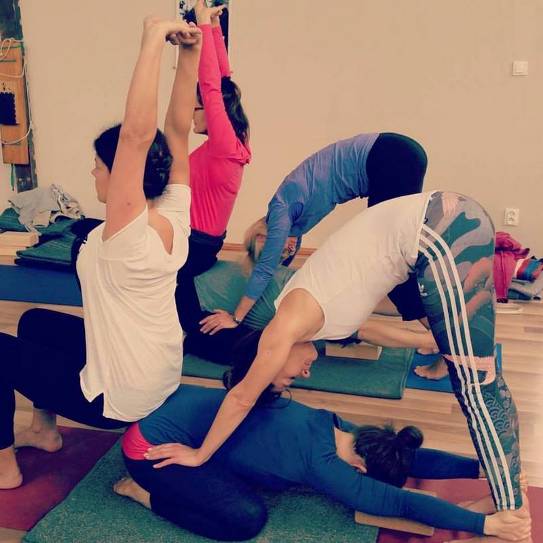 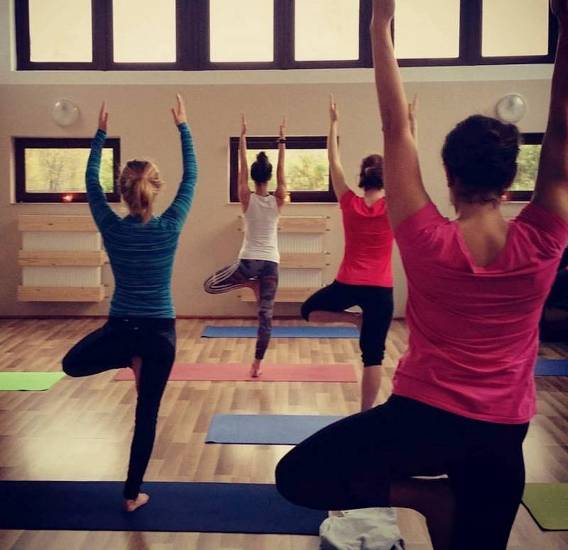 Ten warsztat jest dla Ciebie jeśli chcesz się dowiedzieć:Jakie hormony rządzą cyklem menstruacyjnym i brak jakich składników odżywczych może zaburzyć jego naturalny rytm;Co i kiedy badać by dotrzeć do przyczyn problemów z miesiączką i zadbać o swoją płodność;Jakie mutacje genetyczne łączą się z ryzykiem endometriozy czy mięśniaków;W jaki sposób wspomóc naturalną równowagę estrogenu i progesteronu i tym samym uniknąć PMS-ów i ich charakterystycznych symptomów: zirytowania, gromadzenia wody, depresji;Co wspólnego z naszym cyklem mają insulina i hormony tarczycy;Jak efektywnie eliminować hormony, których możesz mieć zbyt dużo i tym samym zapanować nad trądzikiem;Jakie związek z cyklem menstruacyjnym mają problemy z trawieniem;Jakie moce stoją za Twoimi hormonami i jak wykorzystać je do swoich celów;A wszystko to w atmosferze kobiecego siostrzeństwa, przy herbacie i wspierających hormony przekąskach! Otrzymasz także dostęp do notatek i przepisów kulinarnych!Do tego czeka Cię aż 9 godzin łagodnej jogi, oddechu i medytacji koncentrującej się na przywróceniu równowagi hormonalnej kobiecego organizmu poprzez, z jednej strony, łagodzenie niszczących skutków chronicznego stresu i napięć wynikających z utrzymywanej przez lata wadliwej postawy ciała, a z drugiej strony,  pobudzenie ośrodków odpowiedzialnych za właściwą gospodarkę hormonalną.    Mindful Yin Yoga® to bardzo popularna w USA i Wielkiej Brytanii metoda jogi wywodząca się z technik jogi taoistycznej zakorzenionej w medycynie chińskiej. Jej celem jest głębokie otwieranie stawów oraz praca z siecią powięzi. Energetycznie koncentruje się na odblokowywaniu  meridianów (kanałów energetycznych). W pozycjach yin jogi przebywa się od jednej do pięciu minut wyciszając napięcie mięśni (charakterystyczne dla praktyki w stylu yang) i pracując siłą grawitacji i ciężaru ciała, aby uzyskać otwieranie ciała i rozciąganie tkanek na głębszym poziomie (yin). Na Zachodzie metoda ta została wzbogacona o techniki świadomego oddychania oraz Mindfulness (praktyki uważności). Yin yoga jest szczególnie wartościową praktyką dla kobiet, ponieważ nie obciążając organizmu usuwa napięcia głownie z dolnej części ciała i uwalnia właściwy przepływ krwi i limfy w obszarze miednicy naturalnie stymulując ten obszar do oczyszczania i zrównoważonej pracy. Restorative Yoga® według Judith Hanson Lasater to metoda, która pozwala oczyścić ciało z  głęboko utrwalonych napięć tym samym uwalniając energię, którą te właśnie miejsca nieustannie pochłaniały. Zakorzenione napięcia w ciele pracują podobnie do ukrytego zwarcia w danym układzie elektrycznym powodując szybsze zużycie energii, ospałość, chroniczne zmęczenie. Łącznikiem między obszarami napięć, a umysłem jest układ nerwowy. Wpływając za pomocą jogi regeneracyjnej na układ nerwowy uwalniamy ciało i jednocześnie wpływamy na umysł. W pozycjach jogi regeneracyjnej przebywa się od 7 do 20 minut w głębokiej ciszy, cieple i bezruchu, z przykrytymi oczami. W zależności od pozycji ciało jest podparte w taki sposób, aby poza głębokim relaksem inicjować również intensywną regenerację wybranych organów wewnętrznych np. serca, wątroby, nerek, czy narządów dolnego brzucha. W czasie warsztatów skoncentrujemy się na szczególnie na pozycjach odżywiających dolny brzuch oraz łagodnych pozycjach odwróconych, w których serce jest wyżej niż głowa, aby stymulować przysadkę, czyli samo centrum sterowania układu hormonalnego.DLA KOGODla wszystkich Pań. Również dla tych, które nigdy nie ćwiczyły jogi.O NASKrystyna  Rybińska | Yoga Compass. Yoga & Mindfulness (yogacompass.pl)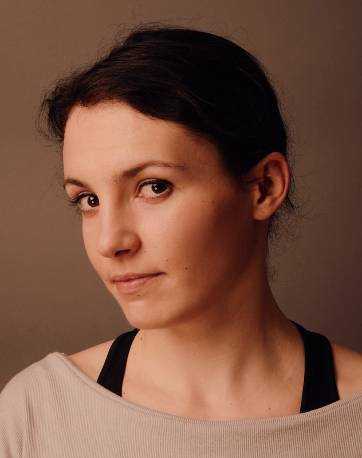  Z wykształcenia filozof. Praktykować jogę zaczęła na studiach podążając tropem tradycji wschodu, w których rozwój wewnętrzny jest zintegrowany z pracą z ciałem. Nieprzerwanie uczy jogi w Trójmieście od 2008 roku. Współtworzy szkołę jogi i mindfulness Yoga Compass (yogacompass.pl). Podstawy techniczne zdobyła na trzyletnim kursie nauczycielskim u Jurka Jaguckiego w metodzie IYENGARA. Zafascynowana introspekcyjnym i medytacyjnym aspektem płynnej i dynamicznej praktyki jogi połączonej z oddechem w 2016 roku odbyła intensywne miesięczne szkolenie nauczycielskie w metodzie ASHTANGA VINYASA YOGA w Dharamsali w Indiach. Pogłębiając wiedzę na temat treningu uważności (Mindfulness) i pracy z powięziami ukończyła szkolenie nauczycielskie w metodzie MINDFUL YIN YOGA pod okiem Kathy Ward w Hiszpanii. Jest nauczycielką certyfikowaną przez Yoga Allaince USA oraz drugą nauczycielką w Polsce posiadającą certyfikat ADVANCED RETORATIVE YOGA TRAINER® od Judith Hanson Lasater, który upoważnia do stosowania jogi regeneracyjnej w celach terapeutycznych. Obecnie jest w trakcie treningu nauczycielskiego MBLC (mindfulness based living course).W czasie wolnym pisze o filozofii oraz o jodze dla magazynu Yoga & Ayurveda i portalu Yogi Times. Wierzy, że joga pomaga odbudować głęboki, autentyczny związek zarówno ze światem zewnętrznym, jak i wewnętrznym.Julita Kordońska | The Moon Cycles. Dietetyka hormonalna  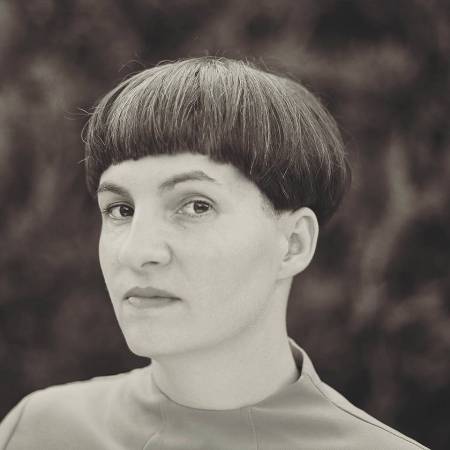 Również filozofka i zarazem  terapeutka żywieniowa specjalizująca się̨ w zaburzeniach hormonalnych kobiet. swoje szlify zawodowe zdobywała studiując w Institute for Optimal Nutrition w Londynie, gdzie spędziła ostatnie 13 lat. Julita pomaga oswoić kobiecą biologię, sprowadza zapomniane libido, wspiera płodność́ i łagodzi symptomy menopauzy. Nie są jej obce choroba Hashimoto czy policystyczne jajniki. W swoim podejściu w równym stopniu opiera się na wynikach badań naukowych, jak i wiedzy dawnych kultur. Poszukuje rozwiązań́, które biorą̨ pod uwagę̨ naszą biologiczną indywidualność́. Zawsze odwołuje się do jedzenia i stylu życia. Uwielbia gotować́ i uparcie eksperymentuje na znajomych, niestrudzenie ich edukując, często wbrew ich nieskrywanemu sprzeciwowi. Prywatnie mama 6-letniej Zoi.PLAN  ZAJĘĆ:Piątek:18.30 delikatna joga na rozruch 20.30 wegetariańska kolacja Sobota:8:30 lekkie śniadanie 9:30 świadomy oddech, praktyka uważności (medytacja), Mindful Yin Yoga dla miednicy13:00 wegetariański obiad 15.00 – 18.00 warsztat z dietetyki hormonalnej "O PŁODNOŚCI PRAWIE WSZYSTKO"18.30 Restorative Yoga® | pozycje obniżające kortyzol, stymulujące przysadkę i narządy dolnego brzucha20.00 kolacja wegetariańska Niedziela:9.00 lekkie śniadanie 10:00 świadomy oddech, praktyka uważności (medytacja), Mindful Yin Yoga dla miednicy13:00 wegetariański obiad DATA:    	              11-13.V. 2018    ROZPOCZĘCIE:       11.V.   o godz. 18.30 zajęcia jogi  (piątek)ZAKOŃCZENIE:       13.V.   o godz. 14 po obiedzie (niedziela)MIEJSCE:                   Ośrodek Rozwoju Osobistego i Duchowego „Tu i Teraz”, Nowe                                        Kawkowo www.tuiteraz.eu CENA WARSZTATU:   300 zł  warsztat jogi i żywienioterapii, czyli: -   9 h jogi z certyfikowaną nauczycielką z wieloletnim doświadczeniem -   3 h warsztat dietetyki hormonalnej z terapeutką żywieniową CENA POBYTU:         wyżywienie 70 zł  dziennie ( 3 posiłki wegetariańskie) 		                noclegi - w zależności od standardu od 32 zł do 85 zł za noc UWAGA:                      ośrodek sprzedaje wyłącznie całe pakiety pobytowo/ żywieniowo/                                        warsztatowe (nie ma możliwości rezygnacji z posiłków ani                                         noclegów)KONTAKT:	                www.tuiteraz.eu, kawkowo@tuiteraz.eu ,                   biuro:   662759576  	    Jacek Towalski        602219382,                 Maja Wołosiewicz - Towalska   606994366,  ZAPISY:  Konieczna rejestracja mailowa na adres kawkowo@tuiteraz.eu (z podaniem imienia i nazwiska, numeru telefonu, daty i tytułu wydarzenia);Dopiero po otrzymaniu maila potwierdzającego i wyborze noclegu, prosimy o wpłatę zaliczki w ciągu tygodnia od zgłoszenia. Brak wpłaty zaliczki w ciągu 7 dni anuluje rezerwację za warsztat i  pobyt !  Prosimy nie wpłacać pieniędzy dopóki nie zostanie potwierdzone mailowo wpisanie na listę uczestników!Wpłata zaliczki jest równoznaczna z akceptacją regulaminu ośrodka (otrzymanego mailem po zgłoszeniu);Zaliczkę za pobyt  w wysokości 150 zł prosimy wpłacać  na konto Ośrodka Rozwoju Osobistego   „Tu i Teraz”   z podaniem imienia i nazwiska oraz  opisem:  „zaliczka za pobyt  11-13.V.2018”. Tu i Teraz Numer konta: 
92 1020 3541 0000 5502 0206 3410
BANK PKO BP 

Dla przelewów zagranicznych: 

BIC (Swift): BPKOPLPW 
IBAN: PL92 1020 3541 0000 5502 0206 3410 

Zaliczka jest zwrotna tylko w ciągu dwóch tygodni od momentu wpłaty na konto ośrodka! W razie zwrotu zaliczki ośrodek potrąca 20 zł na opłaty manipulacyjne. Zaliczka nie może być przełożona na inny warsztat.